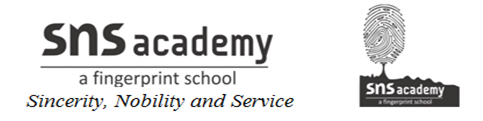  (Chapters: Biotechnology - Principles and Processes, Biotechnology and its Applications) Subject: Biology	Class: XIITIME: 1:00 Hr.	Max. Marks: 20Note: Question no. one to four is of 01 mark each, question no five and six is of 02 marks each, question number three is of 03 marks, question no five is a case study based and is of 04 marks and question number six is of 05 marks.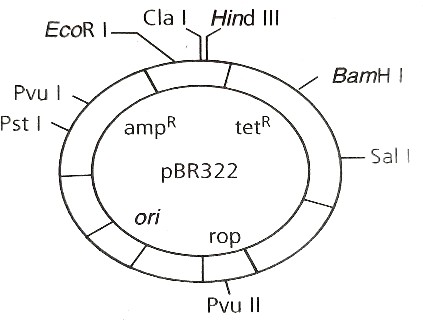 SNQuestionMarks1Nuclease enzymes are of the following types-EndonucleaseExonucleaseMixonucleaseHeteronucleaseOnly I and ii are correctOnly ii and iii are correctOnly iii and iv are correctOnly ii, iii and iv are correct12What is incorrect about electrophoresis-Agarose gel is used for the separation of DNAEthidium bromide is used to dye the DNA bandsTo observe DNA Bands UV light is requiredLarger fragments longest distance13Which of the following is used is the artificial cloning vector- a- AmpicillinChloramphenicolKanamycinAll of these14In which process r- DNA is directly injected into the host cell- a- Biolistic methodGene gun methodMicro- injection methodHeat shock method15By using the PCR technique, we can make billions of copies of DNA.i-	Which specific enzyme is used in the process for polymerization process and why? ii-	What is the annealing process?26i-	Give examples of at least two enzymes used for the isolation of DNA from a fungal hypha. ii-	Write an example of a palindromic sequence on which specific restriction endonucleasecleaves and creates sticky ends.27Explain any three types of gene therapy practices.38In order to increase crop yield and yield from animal husbandry scientists, develop the idea of genetic engineering. GMOs (genetically modified organisms) are created by using genetic engineering in which genes are altered for beneficial purposes. various GMOs have been developed successfully like ped like Bt cotton, Bt mustard, nematode resistance tobacco, transgenic animals, etc. The production of transgenic livestock has the opportunity to significantly improve human health, enhance nutrition, protect the environment, increase animal welfare, and decrease livestock disease.Which statement is incorrect about GMOs-GMOs reduce reliance on chemical fertilizersDecreases uses of mineral usage by plantsThe enhanced nutritional value of the cropHelp in creating draught-resistant crops ii-	Bacillus thuringiensis is very important as4Its DNA acts as a vectorIts gene is used in the creation of disease-resistant plantIt is used as a selectable markerIt is a very efficient cloning vector iii-	Cry II Ab is used to contro-Cotton ball wormCorn borerCorn ball wormCotton ball borerAssertion: RNAi principle is used to develop nematode-resistant tobacco plants.Reason: it is based on the silencing of mRNA.Both assertion and reason are correct and the reason is the correct explanation of assertion.Both assertion and reason are correct and reason is not a correct explanation of assertion.Assertion is true but the reason is false.Assertion is false but the reason is true.9Answer the following questions based on the diagrami-	What does Eco RI represent? ii-	What doe “R” means?Identify the gene you would select as a selectable marker and why?Genetic engineers always insert “or” in the cloningvectors. Give reason.What is importance of insertional inactivation?5